 Индивидуальный Предприниматель 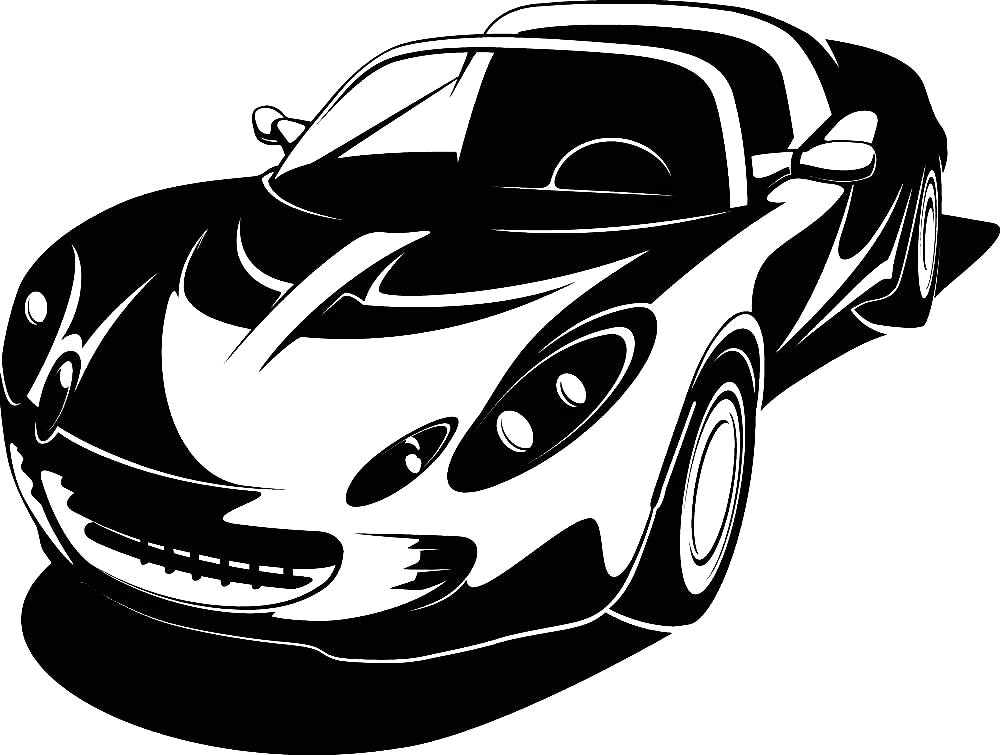               Обжорина Валентина Никифоровна Автошкола «Болид»ИНН 740500943270 ОГРИП 320745600112514                                                                                                                                                                                                                                                          456080, г. Трехгорный, ул. Строителей, д. 10/2, тел. 8912-403-73-90, 8904-941-0201 email: dorogova_2015@bk.ruРАССМОТРЕНО                                                                                                     УТВЕРЖДАЮ                                                                                                         На заседании Общего                                                                                                                                       собрания работников                                                               __________________ ИП Обжорина В.Н.                                                                                                          Протокол №02/21 от 15 января 2021г.ПРОГРАММА РАЗВИТИЯ ОБРАЗОВАТЕЛЬНОЙ ДЕЯТЕЛЬНОСТИИндивидуального предпринимателя Обжориной В.Н. на 2021-2025г.г. ТрехгорныйСОЖЕРЖАНИЕ ПРОГРАММЫПаспорт программыХарактеристика деятельности ИПКонцепция развития деятельностиПодпрограммы развития ОУ по направлениямФинансовое обеспечение Программы развития ОУОжидаемые результаты реализации Программы развития ОУПАСПОРТ ПРОГРАММЫ2.  ХАРАКТЕРИСТИКА ДЕЯТЕЛЬНОСТИ ОУ ВТОШКОЛЫ «БОЛИД»Индивидуальный Предприниматель Обжорина В.Н. Автошколы «Болид», реализует программы профессионального обучения населения. Основной целью  является образовательная деятельность. В качестве дополнительной цели деятельности - образовательная деятельность по дополнительным общеобразовательным программам и программам профессионального обучения. ИП Обжориной В.Н, является Обжорина Валентина Никифоровна, гражданка Российской Федерации 1949г.р.Официальный сайт в информационной сети и «Интернет» www/bolid-trg.ruУправление осуществляет сам ИП посредством формирования правления.Высшим коллегиальным органом управления является Правление.Единоличным исполнительным органом управления является Директор, сам ИП Обжорина В.Н.К коллегиальным органам управления относится: Педагогический Совет, Общее собрание работников.В прямом подчинении у Директора находится зам. Директора по учебной работе.В двойном подчинении у зам. Директора по учебной работе находятся преподаватели и методисты.Имеющаяся система управления позволяет успешно вести образовательную деятельность.Во исполнении требований нормативно-правовых актов  в области образования изданы локальные акты, регламентирующие организацию учебного процесса и обеспечение деятельности .- Положение об образовательной деятельности;- Положение внутреннего распорядка;-Положение об оказании платных образовательных услуг;-Положение о педагогическом совете;-Положение о порядке обучения слушателей по индивидуальному учебному плану;-Положение о практике слушателей;-Положение об аттестации работников;-Положение о внутреннем документообороте;-Положение о комиссии по урегулированию споров между участниками образовательной деятельности;-Иные локальные нормативные акты;Трудовые отношения, режим и дисциплина труда работников регламентируется трудовым законодательством, Правилами внутреннего трудового распорядка. Компетенции, задачи и функции, права и ответственность работников учреждения определяется соответствующими локальными актами и должностными инструкциями.Взаимоотношения между обучающимися и учреждением регламентируются Договором, Правилами приема слушателей, Правилами внутреннего распорядка для слушателей и другими локальными актами.Финансирование деятельности осуществляется за счет заработанных средств.Таким образом, организационно - правовое обеспечение образовательной деятельности позволяет ее осуществлять в соответствии с законодательством РФ, в т.ч. в соответствии с законодательством РФ в образовательной деятельности.Образовательный процесс организуется и ведется в соответствии с требованиями ФЗ «Об образовании в РФ» и иных нормативно правовых актов в сфере образования.Образовательный процесс регламентируется организационно- распорядительными документами локального характера, учебными планами и программами обучения, расписаниями занятий.Прием на обучение осуществляет в соответствии с Положением об образовательной деятельности. Прием заявок на обучение осуществляется в течении всего календарного года. Вступительные экзамены при приеме не предусмотрены.По окончании обучения слушатели проходят итоговую аттестацию (если аттестация предусмотрена программой обучения). Слушателям, успешно прошедшим итоговую аттестацию присваивается соответствующая квалификация и выдается документ о квалификации форм, установленной приказом Директора.Реализация образовательных программ ведется на русском языке.Процесс в организации реализуется в очной, очно-заочной  формах обучения.КОНЦЕПЦИЯ РАЗВИТИЯПрограммы развития ОУ Автошколы «Болид» на 2021-2025г. разработана с учетом стратегических направлений развития образования, зафиксированных в документах и материалах  Правительства РФ, Министерства образования и науки РФ, а также внутренних потребностей организации и его работников.Программа основывается на требованиях следующих нормативно-правовых актов:Конституция РФ;ФЗ от 29.12.2012г. №273-ФЗ «Об образовании в РФ»;ФЗ от 12.01. 1996г. №7-ФЗ « О некоммерческих организациях»;Национальные доктрины развития российского образования до 2025г (утверждена Постановлением Правительства №751 РФ от 04. 10.2000г.)Программа определяет стратегические направления развития, а также нормативные, технические, технологические, организационные механизмы их реализации.Основные принципы развития:- непрерывность образования. Современное образование сопровождает специалиста на всем протяжении его профессиональной деятельности;-индивидуализация образования. Слушателям представляется возможность формировать свою индивидуальную образовательную траекторию; - компетентностный подход. Образовательные программы ориентированы на овладение слушателями определенными практическими компетенциями.- вариативность. Создание базы современных дистанционных образовательных ресурсов;-интерактивность. Внедрение активных методов обучения;-сетевое взаимодействие. Участие в реализации программ инновационных площадок, других образовательных органицаций-партнеров, развитие обмена преподавателями.- проактивный характер управления. Создание условий, способствующих реализации инициативы работника и актуализация его личных целей в процессе трудовой деятельности, является залогом успешной работы организации в решении ее тактических и стратегических задач.4. ПЛАН РАЕЛИЗАЦИИ ПРОГРАММЫ ПО НАПРАВЛЕНИЯМНаправление 1. Системное развитие образовательной организацииЦель: системное развитие образовательной деятельности предполагает разработку и реализацию комплекса мероприятий, направленных на развитие вариативного образования, сочетающего современные подхода к содержанию, учебно-методическому, технологическому и информационному обеспечению существующих образовательных программ.Задачи:Разработка и реализация востребованных образовательных программ ДПО и ПО;Разработка и внедрение комплексного всестороннего подхода к обучению;Внедрение сетевых форм реализации программы;Разработка и внедрение современных технологий образовательного процесса;Мероприятия по реализации направленияНаправление 2. Развитие системы управленияЦель: совершенствование стратегической составляющей системы управления;Задачи:Расширение круга высоквалификационных узких специалистов экспертного уровняСодействие повышению квалификации работников;5.  ФИНАНСОВОЕ ОБЕСПЕЧЕНИЕ ПРОГРАММЫ РАЗВИТИЯИсточниками финансирования Программы в денежных и иных формах являются:- Имущественные взносы Учредителя;- Плата слушателей за бучение;- выручка от реализации товаров, работ, услуг;-имущественные взносы, пожертвования, гранты; 6. ОЖИДАЕМЫЕ РЕЗУЛЬТАТЫ РЕАЛИЗАЦИИ ПРОГРАММЫ РАЗВИТИЯ1. Высокая степень удовлетворенности потребителей качеством информационным и методическим сопровождением образовательного процесса;2. Расширение перечня реализуемых образовательных программ ДПО и ПО;3. Внедрение эффективных образовательных технологий;4. Укрепление деловой репутации на рынке образовательных услуг;5. Создание механизмов для получения устойчивой прибыли за счет поддержки видов деятельности приносящих доход и повышения мотивации работников на достижение значимого для организации результата;6. Повышение степени автоматизации документооборота;7. Сохранение высокой оценки как устойчиво развивающейся образовательной организации с эффективным менеджмента, предоставляющей образовательные услуги высокого качества. Наименование программыПрограммы развития деятельности Индивидуального Предпринимателя Обжориной В. Н. Образовательного Учреждения Автошколы «Болид» (ИП Обжорина В.Н ОУ Автошкола «Болид»)Основная цель ПрограммыОбеспечить устойчивое динамическое развитие ОУ Автошколы «Болид» в условиях формирования новой конкурентоспособной модели системы дополнительного профессионального обучения (ДПО) и профессионального обучения (ПО)Приоритетные направления ОУ Автошколы «Болид»Система развития образовательной деятельностиЗадачи:Разработка и реализация востребованных программ ДПО и ПО;Разработка и внедрение комплексного всестороннего подхода к обучению;Внедрение сетевых форм реализации программ ДПО И ПО;Разработка и внедрение современных образовательных технологий;Развитие материально-технической базы и организационных условий для оказания образовательной услуги высокого уровня;2.Системное развитие инновационной деятельностиЗадачи:Расширение участия в реализации федеральных и региональных программ (национальных проектов);Расширение базы предоставляемых услуг населению;Развитие кадрового потенциала Расширение круга высококвалифицированных узких специалистов экспертного уровня, привлекаемых к образовательной деятельности;Содействие повышению квалификации работников. Структура ПрограммыПрограмма развития ОУ Автошколы «Болид» определяет:- долгосрочную стратегическую цель, итоговый целевой индикатор;- приоритетные направления развития по основным направлениям деятельности;- цель и задачи в рамках приоритетных направлений развития;- индикаторы определения результативности решения задач по приоритетным направлениям деятельности.Организационные механизмы реализации ПрограммыСодержание работы по реализации Программы отражается в плане реализации целей и задач по основным направлениям деятельности в соответствии с индикатором результативности.План разрабатывается коллективом под руководством директора, рассматривается Общим собранием работников, согласовывается с учредителем и корректируется в начале каждого этапа.Ход выполнения Программы ежегодно рассматривается на заседаниях Общего собрания работников организации и согласовывается с учредителем. Источник финансирования ПрограммыФинансирование Программы осуществляется за счет средств ИП Обжориной В.Н. – Руководителя ОУ Автошколы «Болид»Ожидаемые результаты- высокая степень удовлетворенности потребителей качеством выполняемых услуг, информационным и методическим сопровождением учебного процесса;-расширение степени участия в реализации государственных проектах;расширение перечня реализуемых  образовательных программ ДПО и ПО;- Внедрение эффективных образовательных технологий;-укрепление деловой репутации ОУ  Автошколы «Болид»№МероприятияСрокиОжидаемый результатРазработка и реализация востребованных программ Разработка и реализация востребованных программ Разработка и реализация востребованных программ Разработка и реализация востребованных программ Подготовка наиболее востребованных услуг2025г.по каждому виду обученияОбновление существующих программ  с учетом измененийЕжегодноСуществующие программыРазработка новых программ ДПО и ПО с учетом запросов слушателей и заказчиковЕжегодно по мере поступления запросаПрограммы ДПО и ПО Разработка и внедрение комплексного всестороннего подхода к обучению  Разработка и внедрение комплексного всестороннего подхода к обучению  Разработка и внедрение комплексного всестороннего подхода к обучению  Разработка и внедрение комплексного всестороннего подхода к обучению 1.Аудит условий труда и штатного расписания 2022г.2.Закрытие всех образовательных потребностей населения ЕжегодноАналитическая справка3.Контроль периодичности обучения сотрудников предприятия1 раз в полгодаАналитическая справкаВнедрение сетевых форм реализации программ ДПО и ПОВнедрение сетевых форм реализации программ ДПО и ПОВнедрение сетевых форм реализации программ ДПО и ПОВнедрение сетевых форм реализации программ ДПО и ПО1. Заключение соглашения о сетевом взаимодействии с образовательными организациямис 2021г.ДоговорыРазработка и внедрение современных образовательных технологийРазработка и внедрение современных образовательных технологийРазработка и внедрение современных образовательных технологийРазработка и внедрение современных образовательных технологий1.Внедрение новых форм обучения- вебинарыЕжегодноСнижение очного обучения в пользу вебинарного формат на 15% в год  2.Автоматизация документооборота в работе методиста2021г.Программный продукт3.Доработка и запуск нового сайта с учетом требований Министерства просвещения2021гСайт4.Расширение базы площадок для дистанционного обучения2021-2022г.Развитие материально-технической базы и организационных условий для оказания образовательной услуги  высокого уровняРазвитие материально-технической базы и организационных условий для оказания образовательной услуги  высокого уровняРазвитие материально-технической базы и организационных условий для оказания образовательной услуги  высокого уровняРазвитие материально-технической базы и организационных условий для оказания образовательной услуги  высокого уровня1.Расширение автопарка 2020-2025г.Полный переход на собственный автопарк без аренды№МероприятияСрокиОжидаемыйрезультатРасширение круга высоквалификационных узких специалистов экспертного уровня, привлекаемых к образовательной деятельностиРасширение круга высоквалификационных узких специалистов экспертного уровня, привлекаемых к образовательной деятельностиРасширение круга высоквалификационных узких специалистов экспертного уровня, привлекаемых к образовательной деятельностиРасширение круга высоквалификационных узких специалистов экспертного уровня, привлекаемых к образовательной деятельности1.Анализ кадрового ресурса ОУянварь каждого годаРеестр2.Поиск узких специалистов экспертного уровня1 квартал каждого годаРасширение штата преподавателей3.Совершенствование системы мотивации персонала 4 квартал каждого годаУдовлетворенность персонала, замотивированностьСодействие повышению квалификации работниковСодействие повышению квалификации работниковСодействие повышению квалификации работниковСодействие повышению квалификации работников1.Организация повышения квалификации педагогических кадров других сотрудников в соответствии с требованиями законодательства в соответствии с текущими требованиями2021г.Удостоверения, дипломы, курсы повышения квалификации, сертификаты 